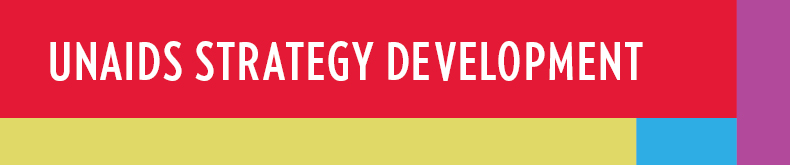 RÉVISION DE LA STRATÉGIE DE L'ONUSIDA : Modèle de synthèse des groupes de discussion PaysOrganisateur :Date :Copyright © 2020
Programme commun des Nations Unies sur le VIH/SIDA (ONUSIDA)
Tous droits réservés.Les appellations employées dans cette publication et la présentation des données qui y figurent n’impliquent de la part de l’ONUSIDA aucune prise de position quant au statut juridique des pays, territoires, villes ou zones, ou de leurs autorités, ni quant au tracé de leurs frontières ou limites. L'ONUSIDA ne garantit pas que l’information contenue dans la présente publication soit complète et correcte, et ne pourra être tenue pour responsable des dommages éventuels résultant de son utilisation.RÉVISION DE LA STRATÉGIE DE L'ONUSIDA : Modèle de synthèse des groupes de discussion Veuillez utiliser le modèle pour faire part de vos réactions à propos de la session. Nous vous prions d'être bref et aussi clair que possible dans vos réponses afin que notre synthèse soit le reflet des groupes de discussion organisés. SECTION 1 : Informations sur le groupe de discussion (à remplir par l'hôte du groupe de discussion)L'organisation qui préside la discussion :Date de la discussion :Thème à aborder :Participants (types d'organisations participantes) :...……………Priorité nationale, régionale ou mondiale :Présentation du thèmeVeuillez saisir les principales caractéristiques du thème exploré en 5 phrases (veuillez, si possible, partager la présentation par courriel) ……………SECTION 2 : Une réponse au VIH centrée sur les personnes – principaux messages émergentsVeuillez saisir les principaux messages émergents, jusqu'à 5 points maximum par sectionLES MODÈLES ÉMERGENTS :……………SECTION 3 : RECOMMANDATIONS World CaféVeuillez saisir les principaux messages émergents, jusqu'à 5 points maximum par sectionVeuillez nous faire part de toute référence que vous jugez utile pour l'élaboration de la stratégie. Il peut s'agir d'exemples d'études de cas illustrant les défis ou des recommandations que vous avez exposées dans le rapport de discussion. Veuillez également communiquer une liste de noms et d'adresses courriel des participants qui souhaiteraient continuer à être informés du processus d'élaboration de la stratégie. À noter que les noms et contacts ne seront ni communiqués publiquement ni à des tiers. ATTEINDRE LA PERSONNEATTEINDRE LA PERSONNEComment percevons-nous la situation actuelle ?Qu'est-ce qui nous préoccupe ?Qu'est-ce qui nous donne de l'espoir ?Qu'est-ce qui limite notre capacité à réaliser nos objectifs ?LES STRUCTURES QUI RÉPONDENT AU VIHLES STRUCTURES QUI RÉPONDENT AU VIHComment percevons-nous la situation actuelle ?Qu'est-ce qui nous préoccupe ?Qu'est-ce qui nous donne de l'espoir ?Qu'est-ce qui limite notre capacité à réaliser nos objectifs ?ENVIRONNEMENT CONTEXTUELENVIRONNEMENT CONTEXTUELComment percevons-nous la situation actuelle ?Qu'est-ce qui nous préoccupe ?Qu'est-ce qui nous donne de l'espoir ?Qu'est-ce qui limite notre capacité à réaliser nos objectifs ?Quelles sont les principales recommandations adressées à l'ONUSIDA, plus particulièrement en matière de stratégie ?Quelles sont les principales recommandations adressées à l'ONUSIDA, plus particulièrement en matière de stratégie ?CONTINUER Qu'est-ce qui fonctionne que nous devons continuer à faire ? 
ARRÊTERQue devons-nous cesser de faire, car si nous n'arrêtons pas, c'est l'échec assuré ?
COMMENCERQue ne faisons-nous pas que nous devrions commencer à faire ?Quelle est la seule recommandation clé que vous souhaitez réitérer pour qu'elle bénéficie d'une attention toute particulière ?